Hayton and Burnby Parish Councilwww.haytonandburnbypc.co.ukTel: 01759 301386  Email; clerk@jigreen.plus.comClerk: Joanna Green, 29 Barmby Road, Pocklington, York, YO42 2DLDear CouncillorA meeting of Hayton and Burnby Parish Council will be held on Thursday 6th November 2014 in Hayton Village Hall, at 7.30pm.  You are summoned to attend, if you are unable to attend, would you please contact me in order that I can record your apologies.Members of the public are welcome to attend the meeting and may address the council during the Public Participation period. An agenda for the meeting is shown below.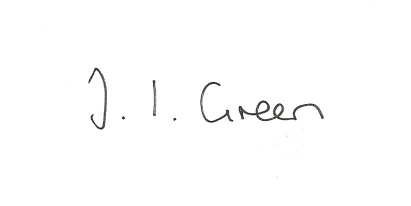 Joanna Green, clerk to the council.  30/10/14AGENDAPublic Session. 123/14 Welcome and Apologies.124/14 To approve the minutes of the meetings held on 2nd October 2014 and 16th October 2014125/14 Declaration of Interest.  The Parish Councils Code of Conduct. To record any declarations of interest by any member in respect of items on this agenda. 126/14 To receive clerk's report on matters being progressed from previous meetingsPurchase of grit bins.Clerk's training - Code of Conduct127/14 To Resolve to support, or otherwise, the planning application below.Application No. 14/03291/PLFErection of Horse Shelter/ Feed StoreLand North of Newsyke Farm, Long Hill, BurnbyApplicant : Mr M SwanboroughFull Planning Permission128/15 To receive notice of withdrawal of application  14/03000/PLF for conversion and extension of outbuilding at The Vicarage, Town Street,Hayton129/14 To receive report from Community Partnership event covering:Community Emergency Plan Community Payback  Animal and Pest Control.130/14 To consider Heritage Lottery Funding for WW1 commemoration.131/14 Accounts:Clerk’s salary	October	£110.46Autela Payroll Services 		£15.00132/14 Correspondence:Autela Ltd. re auto enrolment pension legislationJoint Local Access Forum re road vergesPocklington Local Links Network Forum Wed 12th November 6-8pmBroadband East Riding updateEast Riding Crime and Community Safety SurveyERYC Rough sleepers estimate 2014East Riding Safeguarding Adults re training Clerks and Councils Direct131/14 Councillors’ Reports:132/14 Date of Next Meeting:133/14 To consider the exclusion of the press and public owing to the confidential nature of the business to be resolved.134/14 Chairman to report on a complaint made against a councillor and the action taken.